Publicado en Madrid el 21/04/2017 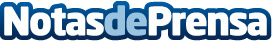 Un informe de la Comisión Europea propone exenciones fiscales a la inversión en financiación alternativaEl estudio, realizado por la Dirección General de Investigación y Desarrollo, valora su potencial para mejorar el acceso de las Pymes a financiación para sus proyectos de I+D. Datos de contacto:Press Corporate ComNota de prensa publicada en: https://www.notasdeprensa.es/un-informe-de-la-comision-europea-propone Categorias: Internacional Finanzas Emprendedores http://www.notasdeprensa.es